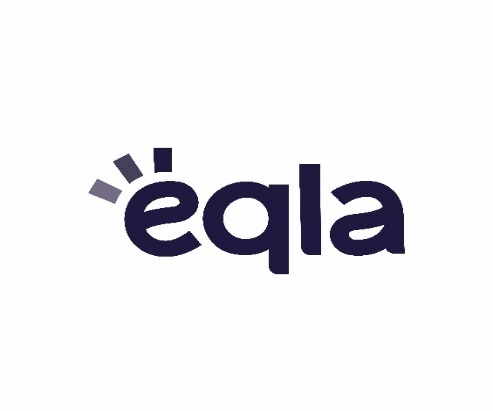 	BIBLIOTHÈQUEEQLA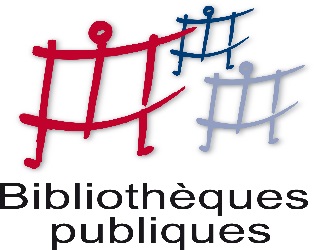 LIVRES DAISYSUPPLĖMENT 2018				Boulevard de  34/1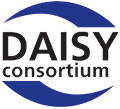 				B - 1200 Bruxelles				tél : 02 / 240 79 94			  courriel : bibliotheque@eqla.beTABLE DES MATIÈRESRÈGLEMENT	6Arts, Sports, Loisirs	8Autres formes de littérature	10Biographie, Mémoires	14Jeunesse	16Géographie, Voyages	20Histoire	22Philosophie, Psychologie	24Religion	28Romans, Contes, Nouvelles	30Sciences et techniques	62Société	64INDEX	66RÈGLEMENT1. La bibliothèque est ouverte tous les jours de 9h à 12h et de 13h à 16h30, le vendredi jusqu’à 15h. Elle est fermée les samedis, dimanches et jours fériés.2. La cotisation annuelle est de 10 € pour les personnes non encore affiliées à Eqla (cotisation annuelle de 60 €). Elle est gratuite pour les jeunes jusqu’à 18 ans. Le prêt est réservé aux personnes qui sont 	dans l’impossibilité de lire un livre «ordinaire». Il est autorisé pour une durée de 15 jours et peut être prolongé sur demande. Une amende sera réclamée pour tout retard important.3. Dès son inscription, le lecteur recevra le dernier catalogue. Pour être servi au plus vite et selon ses goûts, il lui est demandé de fournir une liste de livres (titre, auteur, numéro). Cette liste portera les nom, prénom et adresse du lecteur. 4. La consultation du catalogue, les inscriptions et demandes de livres sont également possibles via internet sur le site biblio.eqla.be. 5. Tout changement d’adresse doit aussitôt être signalé à la bibliothèque.6. Le lecteur est responsable des livres empruntés. En cas de détérioration ou de perte, la bibliothèque se réserve le droit de réclamer un dédommagement ou le remboursement total des frais pour les dégâts causés.7. Il est strictement interdit de prêter des ouvrages à des tiers sans y être autorisé.8. Par son inscription, le lecteur s’engage à accepter le présent règlement et à s’y conformer.Arts, Sports, LoisirsSpringsteen Bruce	Born to run	Avec humour et sincérité, l'auteur décrit son enfance et le 	choc que fut pour lui la première apparition d'Elvis Presley 	à la télévision. Il raconte d'une manière saisissante 	l'énergie implacable qu'il a déployée pour devenir musicien 	et nous montre que la chanson Born to Run révèle bien 	plus que ce qu'on croyait.	réf. 4597-2 		19 h 21 min   MP3Autres formes de littératureIn-Ouïe 1	De l'univers maritime au bruit urbain, en passant par le 	terroir bruxellois, un voyage sonore réalisé par l'Atelier de 	création sonore radiophonique.	réf. 4662-1 		1 h 29 min   MP3In-Ouïe 2	D'une représentation sonore de la glace à la poésie du 	langage, une compilation réalisée par l'Atelier de création 	sonore radiophonique.	réf. 4663-1 		1 h 09 min   MP3Boissard Janine	Une femme	Janine Boissard raconte sa vie de femme, d'épouse et de 	mère.	réf. 4636-1 		7 h 15 min   MP3Donc...	Donc, revue sonore de poésie : 01	De la poésie concrète ou lyrique, énigmatique, douce ou 	violente, tranchante ou apaisante. Des mots dits. En vers, 	en prose, entre les deux. Des voix de poètes, de 	chanteurs, un petit peu d'hier et beaucoup d'aujourd'hui.	réf. 4568-1 		1 h 36 min   MP3Dumont Isabelle	Come come	Ces sirènes ambiguës, mystérieuses, prophétiques, que 	deviennent-elles aujourd'hui et que chantent-elles à nos 	oreilles ? C'est par une création radiophonique que nous 	proposons d'y répondre.	réf. 4646-1 		00 h 35 min   MP3El Bachiri Mohamed	Un jihad de l'amour : l'appel bouleversant d'un 	musulman à la réconciliation	Belge d'origine marocaine, Mohamed El Bachiri est 	musulman et vit à Molenbeek. Loubna Lafquiri, son 	épouse et mère de ses trois enfants, est décédée le 22 	mars 2016 dans l'attentat du métro de Bruxelles. Il évoque 	son enfance à Molenbeek, son amour pour Loubna, sa vie 	après les attentats et sa vision moderne de l'islam.	réf. 4680-1 		1 h 11 minGuyon Martine	La rate au court-bouillon : vivre son handicap... mes 	pensées	Quand la déficience visuelle arrive dans la vie de Martine, 	l'écriture est comme un exutoire à la dépression, comme 	une preuve de détermination et du besoin d'insuffler à 	autrui le désir de changer les choses.	réf. 4676-1 		8 h 40 minMalzieu Mathias	Journal d'un vampire en pyjama	Mathias Malzieu, chanteur du groupe français Dionysos, 	raconte dans son sixième livre sa maladie et comment il 	s'en est sorti.	réf. 4556-1 		3 h 56 minBiographie, MémoiresBrisbois Brigitte	Léon et Antoinette	Nés au tournant du siècle dernier dans un village du 	Condroz, Léon et Antoinette se sont mariés en 1925 et ont 	fondé une grande famille. Largement sexagénaires 	aujourd'hui, leurs enfants replongent dans le passé, 	esquissant un portrait sensible qui, au-delà des anecdotes, 	est aussi celui d'un monde.	réf. 4647-1 		00 h 48 min  MP3Grenier Laurent	Dix disques de traverse : qui n'ont pas changé ma vie	Dix musiques, dix souvenirs sous forme de madeleine de 	Proust.	réf. 4616-1 		1 h 13 minIsaacson Walter	Steve Jobs	A partir d'une quarantaine d'interviews exclusives et de 	multiples rencontres avec sa famille, ses proches, ses 	collaborateurs comme ses concurrents, Walter Isaacson a 	reconstitué la vie, l'oeuvre et la vision du monde de Steve 	Jobs, qui a su allier le plus haut degré de technicité avec le 	raffinement esthétique.	réf. 4674-2 		22 h 30 min   MP3Lever Evelyne	Marie-Antoinette : la dernière reine	De la frivolité à la tragédie, de la réalité au mythe, l'auteur 	retrace l'histoire de la dernière reine de France.	réf. 4649-1 		2 h 40 min   MP3JeunesseDoucey Bruno	Pablo Neruda, le poète pacifique	Comment devient-on poète ? Pour l'enfant qui grandit à 	Temuco, au Chili, la poésie est aussi naturelle que le vent 	et la pluie. Plus tard, cet enfant, devenu Pablo Neruda, 	ambassadeur et Prix Nobel de littérature, ne cessera de 	témoigner que la poésie est un acte de paix. A partir de 8 	ans.	réf. 4576-1 		0 h 24 minBeauvais Clémentine	Les petites reines	Le road-movie improbable de trois collégiennes unies dans 	l'adversité. Elles viennent d'être élues boudins de l'année 	par leurs camarades de classe. Mireille prend la tête de 	la petite troupe avec un projet un peu fou : rejoindre 	Paris à bicyclette (elles habitent Bourg-en-Bresse) en 	vendant du boudin ! A partir de 14 ans.	réf. 4595-1 		6 h 15 min   MP3Bottero Pierre	D'un monde à l'autre	La vie de Camille, adolescente surdouée, bascule le jour 	où elle pénètre accidentellement dans un univers parallèle, 	nommé Gwendalavir... A partir de 12 ans.	réf. 4594-1 		5 h 35 min   MP3Bottero Pierre	Les frontières de glace	Les frontières de l'empire de Gwendalavir sont menacées 	et seule Ewilan a le pouvoir de libérer les Sentinelles, 	capables de repousser les envahisseurs. A partir de 12 	ans.	réf. 4652-1 		6 h 17 min   MP3Gudule	La bibliothécaire	Pourquoi la vieille dame qui habite en face de chez 	Guillaume écrit-elle très tard la nuit ? Quelle est cette 	jeune fille qui ne sort de chez elle qu'à la nuit tombée ? 	Pour résoudre ces mystères, Guillaume se lance dans un 	fantastique voyage au pays des livres et de l'écriture.  A 	partir de 10 ans.	réf. 4598-1 		3 h 20 min   MP3Koëgel Tristan	Bluebird	Elwyn est fils d'immigrés irlandais, Minnie, fille d'un 	chanteur itinérant noir. Ils se rencontrent dans une 	plantation, et tombent amoureux. Ils ont 13 ans, et ne 	savent pas que leur vie est sur le point de basculer. 	Quelques jours plus tard, en effet, Minnie assiste au 	passage à tabac de son père par des hommes du Ku Klux 	Klan. Effondrée, elle saute dans le premier train, en 	partance pour Chicago. A partir de 14 ans.	réf. 4557-1 		7 h 55 minMontmoulineix Michelle	Une famille pour Ramsès	Ramsès est une petite chienne gentille et bien élevée. 		Pourtant, elle va vraiment chambouler la vie de Gary et de 	sa famille... A partir de 7 ans.	réf. 4558-1 		00 h 19 min   MP3Mourlevat Jean-Claude	La rivière à l'envers	Dans le village de Tomek, la vie suit son cours, calme et 	sans surprise. Mais un jour, une jeune fille vient à pousser 	la porte de son épicerie et la vie de Tomek ne sera plus 	jamais la même. A partir de 10 ans.	réf. 4651-1 		6 h 56 min   MP3Perkins Mitali	En attendant New York	Tradition et modernité s'affrontent dans une Inde 	contemporaine où la loi des castes régit encore les 	relations sociales. Les filles et les garçons choisissent 	rarement leur destin.  A partir de 13 ans.	réf. 4667-1 		6 h 23 minRiggs Ransom	Miss Peregrine et les enfants particuliers	Abe Portman, un enfant Juif polonais, s'est autrefois 	réfugié pour échapper à la menace nazie dans un 	orphelinat d'une île du pays de Galles dirigé par Miss 	Peregrine Faucon. Là-bas, il a côtoyé des enfants aux 	capacités surnaturelles censées les protéger des 	monstres. Aujourd'hui devenu vieillard, il raconte cette 	période à son petit-fils Jacob, âgé de 15 ans. A partir de 	12 ans.	réf. 4590-1 		8 h 41 min   MP3Sepulveda Luis	Histoire d'une mouette et du chat qui lui apprit à voler	Une mouette mazoutée atterrit sur un balcon et, avant de 	mourir, confie l'oeuf qu'elle vient de pondre à Zorbas, le 	chat de la maison. Il lui fait la promesse solennelle de 	protéger Afortunada, le poussin orphelin, et de lui 	apprendre à voler. A partir de 10 ans.	réf. 4574-1 		2 h 03 minGéographie, VoyagesTesson Sylvain	Sur les chemins noirs	Avec cette traversée à pied de la France réalisée en 2015, 	l'auteur part à la rencontre d'un pays sauvage, bizarre et 	méconnu. C'est aussi l'occasion d'une reconquête 	intérieure après le terrible accident qui a failli lui coûter la 	vie en août 2014.	réf. 4588-1 		4 h 00 min   MP3HistoireHiance Roger	Septembre 1944 : un résistant belge sauve la ville de 	Maestricht de la destruction	Le livre décrit les faits de résistance de Nicolas Beaurieux 	pendant la deuxième guerre mondiale et s'arrête sur son 	incroyable mission en septembre 1944 au nom de l'armée 	américaine pour sauver Maestricht de la destruction.	réf. 4577-1 		3 h 54Libens Christian	Liège impertinente	Une approche impressionniste et empertinente (si peu) de 	la ville de Liège. La subjectivité et la tendresse de l'auteur 	s'y expriment à coeur joie.	réf. 4659-1 		1 h 49 minPhilosophie, PsychologieAberkane Idriss J.	Libérez votre cerveau ! Traité de neurosagesse pour 	changer l'école et la société	Spécialiste des neurosciences, l'auteur expose sa 	méthode pour libérer notre cerveau et faire fonctionner 	notre matière grise de manière plus efficace.	réf. 4603-1 		9 h 22 min   MP3Alvarez Céline	Les lois naturelles de l'enfant	L'enfant naît câblé pour apprendre et pour aimer. Chaque 	jour, les neurosciences nous révèlent son incroyable 	potentiel. Pourtant, par manque d'information, nous lui 	imposons un système éducatif inadapté qui freine son 		apprentissage et n'encourage pas sa bienveillance innée. 	Céline Alvarez a mené une expérience dans une 	maternelle en zone d'éducation prioritaire et "plan 	violence" à Gennevilliers. Elle a respecté les "lois 	naturelles de l'enfant" et les résultats ont été 	exceptionnels.	réf. 4677-1 		10 h 30 min     MP3Bartoli Lise	Se libérer par l'hypnose : dix exercices d'autohypnose 	à tester pour aller mieux	Comprendre ce que l'inconscient veut nous dire et, en 	retour, lui communiquer nos désirs afin de surmonter nos 	problèmes comportementaux ou émotionnels, voilà ce que 	permet l'autohypnose en peu de temps et grâce à des 	exercices très simples.	réf. 4657-1 		6 h 17 minDürckheim Karlfried (von)	Le Maître intérieur : le maître, le disciple, la voie	Dans la trinité "maître, élève, voie", la Vie crée l'espace où 	elle manifeste son sens surnaturel. Le maître est 	l'instrument qui ramène consciemment l'homme à son 	unité originelle avec l'Etre divin.	réf. 4664-1 		6 h 07 minJouary Jean-Paul	Entrer en philo	Un petit manuel de "comment bien philosopher". A travers 	de nombreux exemples, l'auteur nous guide sans que des 	connaissances préalables ne soient nécessaires.	réf. 4584-1 		2 h 30 min   MP3Kondo Marie	La magie du rangement	Le livre que vous tenez entre les mains est spécial. Il vous 	initie à KonMari, une méthode de rangement 	révolutionnaire... et pas seulement pour vos placards ! En 	pliant vos T-shirts, en sélectionnant vos livres, en vous 	débarrassant du superflu qui vous encombre depuis des 	années, c'est un peu de vous que vous (re)découvrirez.	réf. 4675-1 		5 h 13 min   MP3Rosenberg Marshall B.	Les mots sont des fenêtres, ou bien ce sont des murs  	: initiation à la communication non violente	Une communication de qualité entre soi et les autres est 	une compétence précieuse. Par un processus en quatre 	points, Marshall Rosenberg met à notre disposition un outil 	simple dans son principe, mais extrêmement puissant, 	pour améliorer radicalement et rendre vraiment 	authentique notre relation aux autres. Par des histoires, 	des exemples et des dialogues simples, il nous apprend à 	manifester une compréhension respectueuse à tout 	message reçu, à briser les schémas de pensée qui 	mènent à la colère et à la déprime, à dire ce que nous 	désirons sans susciter d'hostilité et à communiquer en 	utilisant le pouvoir guérisseur de l'empathie.	réf. 4599-1 		8 h 04 min   MP3ReligionBuet François	Prier 15 jours avec frère Luc : moine et médecin à 	Tibhirine	Pendant 50 ans et jusqu'à sa mort, frère Luc a marqué les 	mémoires de tous ceux qui l'ont rencontré. Il donnait 	jusqu'à cent consultations par jour et a soulagé avec 	sérénité et bonté ses voisins musulmans qui venaient à sa 	rencontre. Au travers de cet ouvrage qui contient nombre 	de citations et textes inédits de frère Luc, on découvre la 	fécondité d'une telle vie, fraternelle avec tous, ouverte sur 	l'infini, dont la beauté se parachèvera par sa donation 	complète dans un ultime témoignage d'amour.	réf. 4604-1 		4 h 00 min   MP3Romans, Contes, NouvellesAdler-Olsen Jussi	Miséricorde	Le policier, Carl Morck, responsable du Département V 	(affaires non-résolues) et son assistant, Assad, rouvrent 	l'enquête sur la disparition cinq ans auparavant de Merete 	Lyyngaard, une politicienne.	réf. 4560-1 		14 h 57 minAgus Milena	Mal de pierres	En Sardaigne, dans ces austères années 1930, une jeune 	femme trop belle aime l'amour et en attend tout. Et 	pourtant, elle fait un mariage sans amour. Et puis un jour...	réf. 4642-1 		2 h 50 min   MP3Beauvais Clémentine	Songe à la douceur	Quand Tatiana rencontre Eugène, elle a 14 ans, il en a 17. 	Il est sûr de lui, charmant, et plein d'ennui, et elle timide, 	idéaliste et romantique. Inévitablement, elle tombe 	amoureuse de lui, et lui, semblerait-il...aussi. Alors elle 	écrit une lettre, il la rejette, pour de mauvaises raisons 	peut-être. Une histoire d'amour inspirée des deux Eugène 	Onéguine de Pouchkine et Tchaïkovski, et écrite en vers 	libres.	réf. 4672-1 		4 h 40    MP3Beerten Els	Nous voulons tous le paradis	En parallèle, on suit les récits de Ward, jeune homme qui, 	sous son nom d'emprunt, fuit l'Allemagne, de Jef, son 	copain resté en Flandre et de son amoureuse, Renée, la 	soeur de Jef. La voix de Remi, le petit frère, donne un 	accent d'innocence et de découverte aux compromis que 	la guerre impose à tous. A partir de 15 ans.	réf. 4617-1 		7 h 27 minBeerten Els	Nous voulons tous le paradis : le procès	Deux ans après la guerre, le procès a lieu. Ward s'est 	constitué prisonnier et doit être jugé comme collaborateur. 	Il est aussi accusé d'avoir tué Théo, un membre de la 	résistance. Le procès fait surgir la vérité. A partir de 15 	ans.	réf. 4618-1 		8 h 15 minBesson Philippe	"Arrête avec tes mensonges"	Au départ, c'est un enfant qui invente sans cesse des 	histoires. A l'arrivée, il en fait son métier : écrivain. Il écrit 	un livre où il dit la vérité d'un amour immense et leur 	secret.	réf. 4682-1 		4 h 14 minBinet Laurent	HHhH	Derrière le titre énigmatique de ce livre, se cache la phrase 	suivante : « Himmlers Hirn heißt Heydrich », le cerveau 	d'Himmler s'appelle Heydrich. Heydrich était le chef des 	services secrets nazis, le planificateur de la solution finale 	et était surnommé « Le bourreau de Prague » tant il y 	faisait régner la terreur. C'est dans ce contexte qu'en 1942 	se déroule l'opération « Anthropoïde » : deux 	parachutistes tchécoslovaques ont pour mission 	d'assassiner Heydrich. Prix Goncourt du premier roman 	2010.	réf. 4591-1 		11 h 16 min  MP3Boissard Janine	Au plaisir d'aimer	A sa mort, Aymar de Fortjoie laisse à ses filles un château 	délabré. Mais c'est un vrai casse-tête puisque sa dernière 	volonté est de continuer à y abriter des artistes 	désargentés. Les soeurs ont alors une idée de génie : 	proposer aux riches dames de la région de poser pour 	leurs protégés. Mais elles ne se doutent pas qu'un 	scandale va éclater.	réf. 4629-1 		6 h 45 min   MP3Bottero Pierre	L'île du destin	Après avoir libéré les Sentinelles, Ewilan et Salim  	rejoignent la Citadelle des Frontaliers avec leurs 	compagnons. Là, Ewilan découvre la retraite de Merwyn, 	le plus grand des dessinateurs. Il leur conseille de 	regagner l'autre monde et de convaincre Mathieu, le frère 	d'Ewilan, de les suivre en Gwendalavir. A partir de 13 ans. 	réf. 4679-1 		6 h 32 min       MP3Bourdin Françoise	A feu et à sang	Entre rivalités, conflits et dérives amoureuses : la suite de 	"D'eau et de feu".	réf. 4564-1 		8 h 30 min   MP3Bourdin Françoise	Berill ou la passion en héritage	A la mort de Tomas, son époux bien-aimé, emporté par 	une maladie incurable, Berill se retrouve à la tête de 	l'empire financier Blaque-Belair. Au cours de la tourmente, 	Berill fera tout pour préserver l'héritage de son mari et 	protéger le bonheur des siens.	réf. 4644-1 		8 h 30 min   MP3Bourdin Françoise	Face à la mer	Mathieu tient une librairie à laquelle il voue tout son temps 	jusqu'au burn-out. Il va alors se réfugier dans la maison de 	son ami César qu'il a achetée en viager. Tous ses proches 	se succèdent pour le ramener à la raison, mais c'est 	encore dans l'adversité qu'il est le meilleur et trouve 	comment redonner un sens à sa vie.	réf. 4615-1 		8 h 48 min   MP3Cavaillès Nicolas	Vie de monsieur Leguat	Court roman qui s'empare de la vie de monsieur Leguat, 	ou plutôt ses trois vies : celle de propriétaire terrien 	huguenot, forcé à l'exil à la suite de la révocation de l'édit 	de Nantes, celle de reclus et malade dans les îles de 	l'Océan Indien, et, pour finir, celle d'une ombre parmi les 	ombres déchues, dans la faune miséreuse des bas-fonds 	londoniens.	réf. 4605-1 		1 h 45 min   MP3Chattam Maxime	Autre-monde : tome 6 : Neverland	Entropia a détruit le deuxième coeur de la Terre et séparé 	Tobias, Ambre et Matt. Ce dernier découvre Neverland, la 	forteresse des Fantômes, les jeunes rebelles d'Oz et les 	derniers secrets d'Autre-monde sont révélés.	réf. 4656-1 		17 h 49 minChristie Agatha	Les enquêtes de Miss Marple 3 : Les lingots d'or; 	L'affaire du bungalow; Les quatre suspects; Le 	géranium bleu	C'est toujours et simplement par déductions logiques que 	Miss Jane Marple résout, sans sortir de son fauteuil, tous 	les mystères criminels que lui soumettent ses amis.	réf. 4566-1 		2 h 08 min   MP3Christie Agatha	Les enquêtes de Miss Marple 4 : Le seuil ensanglanté; 	Mort par noyade; Mobile contre occasion	Les humains sont partout les mêmes ! De cet adage, Miss 	Marple fait une loi infaillible pour démasquer les intentions 	et les secrets de tous.	réf. 4567-1 		1 h 34 min   MP3Cline Emma	The girls	Evie Boyd, adolescente rêveuse et solitaire, vit au nord de 	la Californie à la fin des années 1960. Au début de l'été, 	elle aperçoit dans un parc un groupe de filles. Interpellée 	par leur liberté, elle se laisse rapidement hypnotiser par 	Suzanne et entraîner dans le cercle d'une secte. Elle ne 	s'aperçoit pas qu'elle s'approche à grands pas d'une 	violence impensable.	réf. 4602-1 		9 h 20 min   MP3Colombani Laetitia	La tresse	Smita est une intouchable fermement décidée à ce que sa 	fille ne subisse pas l'existence misérable qu'elle mène. 	Giulia est sicilienne et son père, mort, trop tôt, l'oblige à 	reprendre l'entreprise familiale de perruques en vrais 	cheveux. Sarah est une avocate canadienne qui a si bien 	sacrifié sa vie personnelle à son ambition qu'elle contracte 	un cancer.	réf. 4673-1 		5 h 04 min   MP3Constant Paule	Des chauves-souris, des singes et des hommes	L'auteur emmène le lecteur dans un village d'Afrique, au 	bord de la rivière baptisée Ebola. Une fillette joue avec une 	chauve-souris et des adolescents ramènent le cadavre 	d'un grand singe. C'est le début d'une chaîne de 	contamination qui, à l'heure de la mondialisation, va 	menacer la planète.	réf. 4637-1 		5 h 00 min   MP3Constantine Barbara	Tom, petit Tom, tout petit homme, Tom	Tom a onze ans, se retrouve souvent seul et doit se 	débrouiller. Pour manger, il va dans les potagers de ses 	voisins en effaçant ses traces pour ne pas se faire 	prendre. Un soir, il tombe sur Madeleine, quatre-vingt-	treize ans, couchée par terre, au milieu de ses choux, 	en 	train de pleurer.	réf. 4578-1 		4 h 03 min   MP3Cook Thomas H.	Sur les hauteurs du mont Crève-Coeur	1962. Ben, lycéen, tombe amoureux de Kelli qui vient 	d'arriver à Choctaw, bourgade traditionnelle et guindée du 	Sud américain. Mais Kelli s'éprend de Troy, le bourreau 	des coeurs local. Un jour, Kelli est retrouvée morte. Ben 	est soupçonné d'en savoir plus qu'il ne veut le dire. Trente 	ans après, Ben, marié, exerce la médecine à Choctaw. 	L'heure est venue pour lui de révéler la vérité.	réf. 4600-1 		9 h 55 min   MP3De Cazotte Marie-Laure	A l'ombre des vainqueurs	Eté 1940, Jospeh a sept ans. L'Alsace est annexée à 	l'Allemagne. Pendant six ans, la vie change. A la fin de la 	guerre, il reste des traces difficiles à effacer. Une Alsace 	ballottée entre deux drapeaux.	réf. 4607-1 		7 h 10 minDelaney J.P	La fille d'avant	Après un drame éprouvant, Jane cherche à tourner la 	page. Lorsqu'elle découvre le One Folgate Street, elle est 	conquise par cette maison ultra moderne. Mais pour y 	vivre, il faut se plier aux règles draconiennes imposées par 	son architecte, Edward Monkford, aussi mystérieux que 	séduisant. Parmi celles-ci : répondre régulièrement à des 	questionnaires déconcertants et intrusifs.	réf. 4669-1 		MP3 9 h 22Dickner Nicolas	Six degrés de liberté	Qu'ont en commun un génie de l'informatique, une jeune 	aventureuse de l'expérience humaine, une ex-fraudeuse 	travaillant pour la gendarmerie, un constructeur qui perd 	ses boulons et une fanatique d'IKEA ayant des tendances 	bipolaires ? Un mystérieux conteneur bohème prénommé 	Papa Zoulou. 	réf. 4635-1 		8 h 27 min   MP3Djavadi Négar	Désorientale	Née à Téhéran en 1971, exilée en France depuis ses dix 	ans, Kimiâ a toujours tenu à distance sa culture d'origine 	pour vivre libre. Mais dans la salle d'attente de l'hôpital, 	d'un rendez-vous, les djinns échappés du passé la 	rattrapent. Au fil de souvenirs entremêlés, se déroule toute 	l'histoire de la famille Sadr. De ses pétulants ancêtres 	originaires du nord de la Perse jusqu'à ses parents, Darius 	et Sara, éternels opposants au régime en place. Prix 	Première (RTBF) 2017.	réf. 4580-1 		11 h 03 minDubois Jean-Paul	Hommes entre eux	Paul Hasselbank vient d'apprendre qu'il est gravement 	malade. Son désir ultime : revoir Anna, la femme de sa 	vie, partie vivre au Canada. Sur les traces de son amour 	perdu, il croise la route de Floyd Paterson, un bûcheron 	vivant reclus dans les bois. Entre ces hommes blessés se 	noue une complicité aussi puissante qu'inattendue.	réf. 4645-1 		5 h 15 min   MP3Dubois Jean-Paul	Vous plaisantez, monsieur Tanner	Une maison à restaurer et voilà une galerie de portraits et 	le tableau souvent très drôle d'un chantier qui se 	transforme petit à petit en parcours du combattant.	réf. 4665-1 		3 h 04 minDumas Alexandre	La route de Varennes	Reprenant tout à tour les différents récits historiques pour 	en montrer les erreurs, l'auteur s'attache à suivre la même 	route que Louis XIV et sa famille lors de leur fuite de Paris, 	pas à pas, pour trouver traces et témoignages de ce grand 	fait historique.	réf. 4561-1 		4 h 35 min   MP3Dupuy Marie-Bernadette	Le chemin des falaises	Claire espère le retour de Jean, son premier amour, parti 	travailler au loin. Même si la vie les a séparés, le jeune 	homme lui a confié l'éducation de sa fille, Faustine, 	orpheline de mère. Au Moulin du Loup, la vie poursuit son 	cours et Claire a trouvé un équilibre. Mais Jean est de 	retour, accompagné de Térésa, une veuve tapageuse et 	volubile. Le couple décide de 	garder Faustine, au grand 	désespoir de tous. Mais 	Claire ne renonce pas...	réf. 4587-2 		23 h 10 min   MP3Duterne Patricia	Le murmure du papillon	Une histoire d'amitié entre deux enfants. Une amitié qui 	résonnera encore énormément à l'âge adulte. Un livre 	d'une grande simplicité.	réf. 4660-1 		3 h 03 minErdrich Louise	Dans le silence du vent	A la fois roman et plaidoyer pour que justice soit rendue 	aux femmes indiennes victimes de viol et dont la défense 	ne fut pas assurée à cause de leur appartenance ethnique.	réf. 4661-1 		11 h 37 minFaye Gaël	Petit pays	L'auteur, franco-rwandais, a vécu son enfance au Burundi. 	Dans un roman parcouru d'ombres et de lumière, de 	tragique et d'humour, de personnages qui tentent de 	survivre à la tragédie, il raconte les tourments et les 	interrogations d'un enfant pris  dans une Histoire qui le fait 	grandir plus vite que prévu. Prix Goncourt des Lycéens 	2016.	réf. 4579-1 		5 h 40 min   MP3Ferrari Jérôme	Le sermon sur la chute de Rome	Dans un petit village corse, deux enfants du pays 	abandonnent leurs études de philosophie pour convertir le 	bar local en "meilleur des mondes possibles". Mais c'est 	bientôt l'enfer en personne qui s'invite au comptoir. Prix 	Goncourt 2012.	réf. 4563-1 		5 h 00 min   MP3Gaudé Laurent	Ecoutez nos défaites	Un agent des services de renseignements français gagné 	par une grande lassitude est chargé de retrouver à 	Beyrouth un ancien membre des commandos d'élite 	américains soupçonné de divers trafics. Il croise le chemin 	d'une archéologue irakienne qui tente de sauver les 	trésors des musées des villes bombardées. Les lointaines 	épopées de héros du passé scandent leurs parcours - le 	général Grant écrasant les Confédérés, Hannibal 	marchant sur Rome, Hailé Sélassié se dressant contre 	l'envahisseur fasciste...	réf. 4565-1 		7 h 16 min   MP3Gounelle Laurent	Et tu trouveras le trésor qui dort en toi	Amenée à se plonger dans le monde de la spiritualité, du 	christianisme à l'hindouisme, du taoïsme au bouddhisme, 	Alice va découvrir une vérité universelle particulièrement 	troublante. 	Une vérité concernant l'homme et la clé de son 	épanouissement, passée sous silence par les religieux, 	perdue au fil des siècles. 	réf. 4592-1 		6 h 46 min   MP3Gounelle Laurent	L'homme qui voulait être heureux	Imaginez... Vous êtes en vacances à Bali et vous 	consultez un vieux guérisseur. Sans raison particulière... 	Son diagnostic est formel : vous êtes en bonne santé, 	mais vous n'êtes pas... heureux.	réf. 4572-1 		3 h 50 minGrangé Jean-Christophe	Le serment des limbes	Lorsque Mathieu Durey, flic à la Brigade criminelle de 	Paris, apprend que son meilleur ami, Luc, flic lui aussi et 	catholique pur et dur, a tenté de se suicider, il fouille ses 	dossiers et ne tarde pas à découvrir qu'il enquêtait en 	secret sur une affaire de meurtre abominable dans le 	massif du Jura.	réf. 4606-2 		23 h 00 min   MP3Grangé Jean-Christophe	Miserere	Un chef d'orchestre a priori sans histoire est retrouvé mort, 	tympans percés, dans une église arménienne. Vous 	plongez alors dans une enquête réunissant un flic de choc 	"borderline" retraité et un policier toxico surdoué et 	mystérieux. Les corps mutilés s'accumulent sur leur route, 	des traces de pieds taille 36 sont systématiquement 	relevées aux alentours. Des enfants ?	réf. 4627-2 		17 h 30 min   MP3Grevet Yves	Celle qui sentait venir l'orage	1897, au nord-est de l'Italie. Frida, une adolescente de 	seize ans, fuit sa région natale en diligence. Ses parents, 	qu'on accuse de crimes odieux, ont été pendus deux jours 	plus tôt. La foule réclame à présent la tête de celle qu'on 	surnomme la "fille des démons". A partir de 13 ans	réf. 4620-1 		8 h 32 minGrimaldi Virginie	Tu comprendras quand tu seras plus grande	Quand Julia débarque comme psychologue à la maison de 	retraite Les Tamaris, elle ne croit pas plus au bonheur qu'à 	la petite souris. Et si elle n'avait pas atterri là par hasard ? 	Et si l'amour se cachait là où on ne l'attend pas ? C'est 	l'histoire de chemins qui se croisent. Les chemins de ceux 	qui ont une vie à raconter et de ceux qui ont une vie à 	construire.	réf. 4589-1 		9 h 04 min    MP3Hawkins Paula	Au fond de l'eau	En froid avec sa soeur Nel depuis des années, Julia n'a 	pas voulu lui répondre quand celle-ci a tenté de la joindre. 	Une semaine plus tard, le corps de Nel est retrouvé dans 	la rivière qui traverse la ville de leur enfance. Obligée d'y 	revenir, Julia est terrifiée. De quoi a-t-elle le plus peur ?	réf. 4625-1 		11 h 08 min   MP3Hugo Victor	Les misérables : tome 1 : Fantine	L'ascension de Jean Valjean, un ancien bagnard, et la 	chute de Fantine, fille-mère qui finit par se tuer pour nourrir 	son enfant, Cosette.	réf. 4609-2 		11 h 40 min   MP3Hugo Victor	Les misérables : tome 2 : Cosette	Jean Valjean va devoir prendre sous sa protection Cosette 	dont la mère, Fantine, vient de mourir. Le destin tragique 	de l'enfant sera lié à celui de l'ancien bagnard héroïque.	réf. 4610-2 		9 h 50 min   MP3Hugo Victor	Les misérables : tome 3 : Marius	Ici se dessinent la misère de Paris, décrite avec tendresse 	à travers la figure de Gavroche et le souffle de la 	révolution qui anime les jeunes gens de la capitale. 	Marius, petit-fils de royaliste et fils de Bonapartiste, c'est 	l'auteur lui-même quand il avait dix-sept ans.	réf. 4611-2 		9 h 22 min   MP3Hugo Victor	Les misérables : tome 4 : L'idylle de la rue Plumet et 	l'épopée rue Saint-Denis	Dans le contexte révolutionnaire de 1830, tous les 	personnages, de Marius et Cosette à Gavroche, Javert et 	Jean Valjean, vont sceller leur destin sur les barricades, 	révéler leurs bontés et défier leurs désespoirs.	réf. 4612-2 		14 h 00 min   MP3Hugo Victor	Les misérables : tome 5 : Jean Valjean	Ce cinquième et dernier tome signe la fin des espoirs des 	insurgés 	et la mort de Gavroche. Mais c'est aussi la 	reconnaissance pour Jean Valjean qui, dans ses derniers 	instants, voit Cosette et Marius unis et près de lui.	réf. 4613-2 		10 h 00 min   MP3Joncour Serge	Repose-toi sur moi	Aurore est styliste et mère de famille. Ludovic est un 	ancien agriculteur reconverti dans le recouvrement de 	dettes. Ils partagent la cour de leur immeuble parisien et 	se rencontrent car des corbeaux s'y sont installés. 	Leurs divergences pour régler ce problème les mènent à 	l'affrontement mais ils finissent par apprendre à se 	connaître. Prix Interallié 2016.	réf. 4650-2 		10 h 00 min   MP3Jonquet Thierry	Mygale	Un mystérieux jeune homme et un non moins mystérieux 	ravisseur. Un chirurgien réputé et sa séduisante 	compagne, qu'il séquestre et pour laquelle il semble 	éprouver autant d'aversion que d'attirance. Un petit truand 	en cavale... Les trajectoires de ces personnages vont finir 	par se croiser ou même se heurter de plein fouet, révélant 	une troublante vérité.	réf. 4648-1 		3 h 20 min   MP3Kennedy Douglas	L'homme qui voulait vivre sa vie	La trentaine, un poste important et un salaire en rapport, 	une femme, deux enfants : Ben Bradford a réussi ! Sauf 	que cette vie, il la déteste : il a toujours rêvé d'être 	photographe ! Un coup de folie meurtrier va faire basculer 	son existence...	réf. 4666-1 		14 h 25 minKhadra (Mohamed Moulessehoul) Yasmina	Dieu n'habite pas La Havane	Juan a connu jadis le succès dans les cabarets de La 	Havane mais, aujourd'hui, il doit céder sa place. Il 	rencontre Mayensi, une jeune fille dont il tombe amoureux 	mais dont le mystère menace leur idylle.	réf. 4585-1 		6 h 44 min   MP3Khadra (Mohamed Moulessehoul) Yasmina	L'équation africaine	Désemparé par le suicide de sa femme, Kurt Krausmann, 	un médecin allemand, accepte d'accompagner un ami 	pour une mission humanitaire aux Comores. Mais au large 	de la Somalie, leur bateau est pris d'assaut par des 	pirates. De la Somalie au Soudan, dans une Afrique 	orientale aux multiples contradictions.	réf. 4640-1 		8 h 30 min   MP3King Stephen	Carnets noirs	Mu par son obsession, un fan assassine un écrivain pour 	s'emparer de ses carnets de notes. Le bonheur dans le 	crime ? C'est compter sans les mauvais tours du destin... 	et la perspicacité du détective Bill Hodges. Suite de "Mr 	Mercedes" et suivi de "Fin de ronde".	réf. 4653-2 		14 h 39 min   MP3King Stephen	Fin de ronde	Dans sa chambre d'hôpital, Brady Hartsfield, alias Mr 	Mercedes, gît dans un état végétatif depuis sept ans. Mais 	derrière son rictus douloureux et son regard fixe, il est bien 	vivant... Suite de "Mr Mercedes" et "Carnets noirs".	réf. 4654-2 		14 h 03 min   MP3La Fayette Marie-Madeleine Pioche de la Vergne	La princesse de Clèves	Premier roman psychologique français : analyse d'un 	coeur féminin où l'amour et le devoir se livrent de 	déchirants combats.	réf. 4614-1 		6 h 14 min   MP3Ledig Agnès	On regrettera plus tard	Cela fait bientôt sept ans qu'Eric et sa petite Anna Nina 	sillonnent les routes de France. Solitude choisie. Jusqu'à 	ce soir de juin, où le vent et la pluie les obligent à frapper à 	la porte de Valentine. Un orage peut-il à lui seul détourner 	d'un destin que l'on croyait tout tracé ?	réf. 4596-1 		7 h 02 min   MP3Levy Marc	La dernière des Stanfield	Eleanor-Rigby et George-Harrison ne se connaissent pas. 	Chacun reçoit une lettre anonyme évoquant le passé 	criminel de leurs mères respectives et leur donnant 	rendez-vous dans un bar de Baltimore. Quel est le lien qui 	les unit ? Qui est le corbeau ? Quelles sont ses 	intentions ?	réf. 4638-1 		10 h 20 min   MP3Levy Marc	L'étrange voyage de Monsieur Daldry	Au cours d'une virée à la fête foraine de Brighton, une 	voyante prédit à Alice un mystérieux avenir. Son voisin de 	palier, Monsieur Daldry, la persuade de prendre au sérieux 	la prédiction de la voyante et de retrouver les six 	personnes qui la mèneront vers son destin.	réf. 4641-1 		8 h 45 min   MP3Mabardi Veronika	Les cerfs	Un joli conte poétique sur les rapports avec la nature et les 	relations entre les humains. L'histoire d'une petite fille 	muette depuis la mort de sa mère. Prix de la littérature 	française de la ville de Tournai.	réf. 4621-1 		3 h 18 minMakine Andreï	L'archipel d'une autre vie	En Extrême-Orient russe, dans l'immensité de la taïga, 	Pavel Gartsev et ses compagnons doivent capturer un 	criminel aux multiples visages. Un étrange dialogue à 	distance s'instaure entre le soldat épuisé et sa 	mystérieuse proie. Pavel verra sa vie bouleversée lorsqu'il 	connaîtra l'identité du fugitif.	réf. 4582-1 		5 h 45 min   MP3Mankell Henning	Les bottes suédoises	Le portrait d'un homme tenaillé par le doute et la peur face 	à l'ombre grandissante de la mort mais aussi la soif 	d'amour et le désir. Suite des Chaussures italiennes.	réf. 4681-1 		11 h 15 minMaupassant (de) Guy	Le Horla	Le narrateur rapporte ses angoisses et ses troubles dans 	une sorte de journal : il sent autour de lui la présence d'un 	être invisible qu'il nomme le «Horla». Lucide au début, il 	sombre peu à peu dans la folie en cherchant à se délivrer 	de cette emprise.	réf. 4575-1 		1 h 00 min   MP3Mauvignier Laurent	Continuer	Sybille, à qui la jeunesse promettait un avenir brillant, a vu 	sa vie se défaire sous ses yeux. Craignant d'avoir tout 	raté, elle décide d'empêcher son fils Samuel de réaliser les 	mêmes erreurs. Elle organise alors un voyage de plusieurs 	mois avec lui à cheval, dans les montagnes du 	Kirghizistan.	réf. 4586-1 		5 h 30 min   MP3Mbue Imbolo	Voici venir les rêveurs	Drôle et poignante, l'histoire d'une famille camerounaise 	émigrée à New York. Un roman sur le choc des cultures, 	les désenchantements de l'exil et les mirages de 	l'intégration.	réf. 4583-1 		11 h 57 min   MP3McCann Colum	Treize façons de voir	Un vieil homme perd la vie, agressé dans une rue de 	Manhattan. Un jeune garçon disparaît lors d'une baignade 	en mer d'Irlande. Une religieuse reconnaît à la télé son 	tortionnaire. Un jeune homme à cheval vient chercher 	vengeance sur un chantier. Une jeune femme sergent 	dans l'US Army passe le réveillon du Nouvel An sur le 	front afghan. Recueil de 4 nouvelles et un court roman.	réf. 4601-1 		6 h 50 min   MP3Meyer Stephenie	La chimiste	Elle était l'un des secrets les mieux gardés - et des plus 	obscurs - d'une agence américaine qui ne portait même 	pas de nom. Son expertise était exceptionnelle et unique. 	Et puis, du jour au lendemain, il faut l'éliminer au plus vite.	réf. 4668-2 		MP3 17 h 18 minMurakami Haruki	Kafka sur le rivage	Kafka Tamura fuit sa maison de Tokyo, comme Oedipe, 	pour ne pas être parricide et incestueux. Il rencontre 	Nakata, vieil homme simple d'esprit qui parle avec les 	chats. Des liens se nouent dans ce roman d'initiation.	réf. 4639-2 		23 h 10 min   MP3Musso Guillaume	Un appartement à Paris	Le hasard force Madeline et Gaspard, deux écorchés vifs, 	à cohabiter dans un atelier d'artiste ayant appartenu à un 	célèbre peintre. Fascinés par le génie de celui-ci et 	intrigués par son destin funeste, ils décident d'unir leurs 	forces afin de retrouver ces toiles réputées extraordinaires. 	Mais, pour percer le véritable secret du peintre, ils vont 	devoir affronter leurs propres démons dans une enquête 	tragique qui les changera à jamais.	réf. 4628-1 		9 h 43 min   MP3Orsenna Erik	Mali, ô Mali	Madame Bâ retourne au Mali avec son petit-fils qui joue le 	rôle de griot et qui doit donc noter tout ce qui se passe 	pour pouvoir raconter l'histoire, une histoire qui marie 	l'humour et les atrocités des conflits africains.	réf. 4571-1 		10 h 10 minPeuple...	Le peuple des lumières	Quatorze récits - dont une biographie - sur le thème de 	l'exil, de l'extrémisme ou du terrorisme. Des voix fort 	différentes venues de Belgique, de France mais aussi du 	Maghreb ou de Syrie.	réf. 4559-1 		4 h 36 minPosadas Carmen	Le témoin invisible	Alors que la mort approche, Léonid Sednev décide de 	révéler le secret de sa vie. Embauché en 1912 comme 	ramoneur au palais impérial de Russie, il a été jusqu'en 	1918 le «témoin invisible» de l'intimité des Romanov. Mais 	c'est en rejoignant la famille royale dans son exil que 	Léonid, secrètement amoureux de la grande-duchesse 	Tatiana, livrera à l'Histoire le plus déchirant des 	témoignages...	réf. 4634-1 		12 h 35 min   MP3Pouchkine Alexandre	Eugène Onéguine	L'héroïne, Tatiana, tombe amoureuse d'un héros 		romantique qui tue en duel le fiancé de la soeur de celle-ci. 	Les années passent, Onéguine revient, découvre qu'il 	aime passionnément Tatiana, maintenant mariée. Elle 	l'aime aussi. Que va-t-elle choisir ? Ce célèbre roman en 	vers de la littérature russe est présenté ici sous une forme 	bilingue français/russe.	réf. 4573-1 		8 h 11 min   MP3Riggs Ransom	Hollow City	Les dix enfants particuliers sont désemparés : Miss 	Peregrine, changée en oiseau, est prisonnière de son état, 	suite à l'attaque des Estres, des âmes damnées. Ils n'ont 	plus qu'un espoir : trouver une Ombrune susceptible de 	redonner à la directrice de l'orphelinat sa forme humaine. 	A partir de 11 ans.	réf. 4678-1 		10 h 21 min      MP3San-Antonio	En peignant la girafe	Attraction d'un cirque, Bérurier est capable d'absorber 	n'importe quoi sauf des métaux, à part le mercure car avec 	le Beaujolais, c'est sa boisson favorite. Et San-Antonio, lui, 	repeint une girafe en zèbre...	réf. 4562-1 		4 h 15 min   MP3Seethaler Robert	Une vie entière	Du petit gamin orphelin, maltraité par un oncle montagnard 	à la mort de sa mère, au jeune colosse boiteux et 	amoureux de sa Marie, jusqu'aux années de vieillesse, 	Andreas Egger aura été un homme de bien, infatigable au 	travail, conscient de ses devoirs de chef de famille et de 	travailleur appliqué à la tâche.	réf. 4623-1 		3 h 55 min   MP3Signol Christian	Au coeur des forêts	Depuis son enfance, Bastien a toujours vécu dans la forêt. 	Pour lui, les arbres vivent, parlent, rêvent. Ils veulent 	renouer avec le ciel. Il en connaît tous les mystères, tous 	les sortilèges, qu'il révèlera à sa petite-fille gravement 	malade, venue se réfugier auprès de lui.	réf. 4643-1 		6 h 20 min   MP3Slimani Leïla	Chanson douce	Après une sévère sélection, Myriam et son mari engagent 	une nounou : Louise. Celle-ci conquiert très vite l'affection 	des enfants et occupe peu à peu une place centrale dans 	le foyer. Le piège de la dépendance mutuelle va 	progressivement se refermer, jusqu'au drame. Prix 	Goncourt 2016.	réf. 4581-1 		5 h 45 min   MP3Stahler Jr David	Doppelgänger	Un doppelgänger prend le corps et la vie d'un humain. 	Mais il faudra beaucoup de force à celui-ci pour 	s'accrocher à l'existence de l'adolescent cruel et violent 	qu'il a choisi.	réf. 4658-1 		7 h 21 minTolstoï Léon	Guerre et paix : livre 1	Russie, début du 19e siècle. De Moscou à Saint-	Pétersbourg, la noblesse et la haute bourgeoisie vivent 	inconscientes du danger des guerres napoléoniennes 	qui 	se rapprochent des frontières. Mais leurs vies 	insouciantes vont rapidement basculer à l'annonce de 	l'entrée en guerre de la Russie aux côtés de l'Autriche.	réf. 4630-1 		12 h 30 min   MP3Tolstoï Léon	Guerre et paix : livre 2	Avec la paix, la vie a repris, pleine de futilités et bien loin 	des misères et des horreurs de la guerre. Certains 	cherchent un nouvel idéal, comme Pierre qui veut 	libérer ses terres du servage.	réf. 4631-2 		14 h 05 min   MP3Tolstoï Léon	Guerre et paix : livre 3	1812. Napoléon rompt brutalement la paix avec la Russie. 	Dans la ville, c'est la panique. La population civile fuit, 	encombrant les routes et gênant les mouvements de son 	armée. Les Français entrent triomphants dans Moscou.	réf. 4632-2 		14 h 20 min   MP3Tolstoï Léon	Guerre et paix : livre 4	A la suite de plusieurs défaites, les Français n'ont d'autre 	choix que de quitter Moscou. La victoire de Koutousov 	n'est pas récompensée. Accusé de refuser le combat, on 	le met à la retraite. Les revanchards veulent une victoire 	sanglante.	réf. 4633-1 		11 h 25 min   MP3Tong Cuong Valérie	Par amour	Avec cette fresque envoûtante qui nous mène du Havre 	sous l'Occupation à l'Algérie, l'auteur trace les destinées 	héroïques de gens ordinaires, dont les vies secrètes nous 	invitent dans la grande Histoire.	réf. 4622-1 		9 h 02 min   MP3Truc Olivier	La Montagne rouge	Une pluie continue épuise les hommes et les bêtes. Alors 	que les éleveurs du clan Balva procèdent à l'abattage 	annuel des rennes, des ossements humains sont 	retrouvés dans l'enclos, au pied de la Montagne rouge.	réf. 4626-2 		15 h 00 min   MP3Uras Michaël	Nos souvenirs flottent dans une mare poisseuse	Chroniques d'une enfance rythmée entre la Sardaigne, 	lumineuse, et le quotidien gris du nord de la France. On 	suit l'enfant qui découvre le monde, puis l'enfant dans son 	enveloppe d'homme qui tente d'y trouver sa place.	réf. 4619-1 		4 h 07 minVargas Fred	Quand sort la recluse	"Je vois très bien dans les brumes, dit Adamsberg un peu 	sèchement, en posant ses deux mains à plat sur la table. 	"Je vais donc être très net. Je crois que ces trois hommes 	ont été assassinés". "Assassinés, répéta le commandant 	Danglard. Par l'araignée recluse ?"	réf. 4670-1 		11 h 54 min  MP3Verne Jules	Les tribulations d'un Chinois en Chine	Kin-Fo, jeune chinois ruiné, veut se suicider mais il veut 	avec ce dernier acte connaître le ressentiment de ses 	émotions. il demande à son maître, le philosophe Wang, 	de le tuer. Celui-ci accepte et disparait mais entretemps 	les circonstances ont changé et Kin-Fo ne veut plus 	mourir...	réf. 4570-1 		6 h 42 minViggers Karen	La maison des hautes falaises	Hanté par un passé douloureux, Lex Henderson part 	s'installer dans un petit village isolé, sur la côte 	australienne. Peu de temps après son arrivée, sa route 	croise celle de Callista, artiste passionnée, elle aussi 	blessée par la vie. Attirés l'un par l'autre, ils ont pourtant 	du mal à se comprendre et à laisser libre cours à leurs 	sentiments. Parviendront-ils à oublier leurs passés 	respectifs pour guérir et faire de nouveau confiance à la 	vie ?	réf. 4624-1 		12 h 40 min   MP3Yoon Nicola	Everything, Everything	Ma maladie est aussi rare que célèbre, mais vous la 	connaissez sans doute sous le nom de "maladie de 	l'enfant-bulle". En gros, je suis allergique au monde. Je 	viens d'avoir dix-huit ans, et je n'ai jamais mis un pied 	dehors. Un jour, un camion de déménagement arrive. Le 	fils des nouveaux voisins est grand, mince, et habillé tout 	en noir. Je vais certainement  tomber amoureuse de lui. 	Et ce sera certainement un désastre.	réf. 4671-1 		5 h 37 min   MP3Sciences et techniques Caron Aymeric	No steak	Aymeric Caron a mené l'enquête pour décrire, avec verve 	et humour, tous les aspects de notre étrange rapport à la 	viande. Bientôt, nous ne mangerons plus de viande.	réf. 4569-1 		10 h 01 minDion Cyril	Demain : un nouveau monde en marche	Comme le film éponyme, le livre de Cyril Dion est un 	plaidoyer pour démontrer que des solutions existent pour 	répondre aux défis écologiques et humains du monde 	d'aujourd'hui. Une oeuvre d'utopie constructive, germe 	d'espérance.	réf. 4608-1 		12 h 32 minWohlleben Peter	La vie secrète des arbres : ce qu'ils ressentent, 	comment ils communiquent, un monde inconnu 	s'ouvre à nous	Le forestier Peter Wohlleben nous apprend comment 	s'organise la société des arbres. Il s'appuie sur les 	dernières connaissances scientifiques et multiplie les 	anecdotes fascinantes pour nous faire partager sa passion 	des arbres.	réf. 4683-1 			7 h 58 min SociétéBen Jelloun Tahar	Le terrorisme expliqué à nos enfants	L'auteur revient sur la notion de terrorisme qui consiste à 	imposer ses idées par la terreur puis évoque surtout le 	terrorisme islamique. Les terroristes islamiques ne sont 	pas des fous, cela les déresponsabiliserait, mais ont un 	jugement altéré. Le terrorisme est un mode d'action et en 	aucun cas pensée ou philosophie. A partir de 10/12 ans.	réf. 4593-1 		3 h 06 min   MP3Comment...	Comment vivre ensemble quand on ne vit pas pareil ?	Les humains ont tous quelque chose en commun : ils sont 	différents ! Grâce aux sciences sociales, nous pouvons 	nous découvrir, nous accepter et finalement comprendre 	que la société dans laquelle nous vivons peut et doit être 	construite à partir de nos différences, et non contre elles. A 	partir de 13 ans.	réf. 4655-1 		1 h 11 minINDEXAAberkane Idriss J. · 26Adler-Olsen Jussi · 32Agus Milena · 32Alvarez Céline · 26BBartoli Lise · 27Beauvais Clémentine · 16, 32Beerten Els · 33Besson Philippe · 33Binet Laurent · 34Boissard Janine · 9, 34Bottero Pierre · 16, 35Bourdin Françoise · 35Brisbois Brigitte · 13Buet François · 30CCaron Aymeric · 64Cavaillès Nicolas · 36Chattam Maxime · 36Christie Agatha · 37Cline Emma · 37Colombani Laetitia · 38Constant Paule · 38Constantine Barbara · 38Cook Thomas H. · 39DDe Cazotte Marie-Laure · 39Delaney J.P · 39Dion Cyril · 64Djavadi Négar · 40Doucey Bruno · 16Dubois Jean-Paul · 40Dumas Alexandre · 41Dumont Isabelle · 10Dupuy Marie-Bernadette · 41Dürckheim Karlfried (von) · 27Duterne Patricia · 42EEl Bachiri Mohamed · 10Erdrich Louise · 42FFaye Gaël · 42Ferrari Jérôme · 43GGaudé Laurent · 43Gounelle Laurent · 43Grangé Jean-Christophe · 44Grenier Laurent · 13Grevet Yves · 45Grimaldi Virginie · 45Gudule · 17Guyon Martine · 10HHawkins Paula · 46Hiance Roger · 24Hugo Victor · 46IIsaacson Walter · 13JJoncour Serge · 47Jonquet Thierry · 48Jouary Jean-Paul · 27KKennedy Douglas · 48Khadra (Mohamed Moulessehoul) Yasmina · 49King Stephen · 49Koëgel Tristan · 17Kondo Marie · 28LLa Fayette Marie-Madeleine Pioche de la Vergne · 50Ledig Agnès · 50Lever Evelyne · 14Levy Marc · 51Libens Christian · 24MMabardi Veronika · 51Makine Andreï · 52Malzieu Mathias · 11Mankell Henning · 52Maupassant (de) Guy · 52Mauvignier Laurent · 53Mbue Imbolo · 53McCann Colum · 53Meyer Stephenie · 54Montmoulineix Michelle · 19Mourlevat Jean-Claude · 19Murakami Haruki · 54Musso Guillaume · 54OOrsenna Erik · 55PPerkins Mitali · 19Posadas Carmen · 55Pouchkine Alexandre · 56RRiggs Ransom · 20, 56Rosenberg Marshall B. · 28SSan-Antonio · 56Seethaler Robert · 57Sepulveda Luis · 20Signol Christian · 57Slimani Leïla · 57Springsteen Bruce · 7Stahler Jr David · 58TTesson Sylvain · 22Tolstoï Léon · 58Tong Cuong Valérie · 59Truc Olivier · 60UUras Michaël · 60VVargas Fred · 60Verne Jules · 61Viggers Karen · 61WWohlleben Peter · 64YYoon Nicola · 62